HATHERSAGE PARISH COUNCILClerk – Mr. S. C. Wyatt, Heart of Hathersage, Main Road, Hathersage, S32 1BB.Mob: 07 432 422 470Email: Clerk@hathersageparishcouncil.gov.uk 2nd June 2019HR Committee members,  	                                            Notice is given that you are summoned to attend a meeting of the HR Committee in the HoH, Hathersage on 3rd June at 6.30 pm.  The Agenda for the meeting is set out below. Yours sincerely,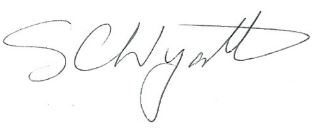 Clerk for Hathersage Parish Council.AGENDAThis is a closed meeting and not open to public attendance due to the personal and confidential matters that may be discussed. The minutes of the meeting will be recorded and presented to Hathersage Parish Council at its next meeting.1Appoint Chair and Vice Chair.2To note Apologies for Absence.3To decide any variation in the order of business.4Declaration of interests.5Review Committee Terms of Reference.6Staff Contracts.7Pool closure and wages during autumn works8Staff reviews.9Clerk’s Report/Correspondence.10Items for next meeting.11Confirm date of next meeting.